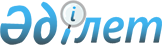 Об утверждении Правил по направлению сведений о заключении договора обязательного страхования работника от несчастных случаев при исполнении им трудовых (служебных) обязанностейПриказ Министра труда и социальной защиты населения Республики Казахстан от 26 января 2024 года № 14. Зарегистрирован в Министерстве юстиции Республики Казахстан 29 января 2024 года № 33936.
      В соответствии с подпунктом 14) пункта 2 статьи 182 Трудового кодекса Республики Казахстан ПРИКАЗЫВАЮ:
      1. Утвердить прилагаемые Правила по направлению сведений о заключении договора обязательного страхования работника от несчастных случаев при исполнении им трудовых (служебных) обязанностей.
      2. Комитету труда и социальной защиты Министерства труда и социальной защиты населения Республики Казахстан в установленном законодательством порядке обеспечить:
      1) государственную регистрацию настоящего приказа в Министерстве юстиции Республики Казахстан;
      2) размещение настоящего приказа на интернет-ресурсе Министерства труда и социальной защиты населения Республики Казахстан после его официального опубликования;
      3) в течение десяти рабочих дней после государственной регистрации настоящего приказа в Министерстве юстиции Республики Казахстан представление в Департамент юридической службы Министерства труда и социальной защиты населения Республики Казахстан сведений об исполнении мероприятий, предусмотренных подпунктами 1) и 2) настоящего пункта.
      3. Контроль за исполнением настоящего приказа возложить на курирующего вице-министра труда и социальной защиты населения Республики Казахстан.
      4. Настоящий приказ вводится в действие по истечении десяти календарных дней после дня его первого официального опубликования. Правила по направлению сведений о заключении договора обязательного страхования работника от несчастных случаев при исполнении им трудовых (служебных) обязанностей Глава 1. Общие положения
      1. Настоящие Правила по направлению сведений о заключении договора обязательного страхования работника от несчастных случаев при исполнении им трудовых (служебных) обязанностей (далее – Правила) разработаны во исполнение подпункта 14) пункта 2 статьи 182 Трудового Кодекса Республики Казахстан и определяют порядок направления сведений о заключении договора обязательного страхования работника от несчастных случаев при исполнении им трудовых (служебных) обязанностей в уполномоченный государственный орган по труду. 
      2. В Правилах используются следующие понятия:
      1) информационная система "Охрана труда и безопасность" –информационная система, предназначенная для автоматизации учета результатов проверок государственных инспекторов труда, расследований несчастных случаев, связанных с трудовой деятельностью;
      2) уполномоченный государственный орган по труду – центральный исполнительный орган, осуществляющий руководство и межотраслевую координацию в сфере трудовых отношений в соответствии с законодательством Республики Казахстан;
      3) страхование работника от несчастных случаев – комплекс отношений по защите имущественных интересов работника, жизни и здоровью которого причинен вред при исполнении им трудовых (служебных) обязанностей;
      4) выгодоприобретатель - лицо, которое в соответствии с договором обязательного страхования работника от несчастных случаев, является получателем страховой выплаты;
      5) страхователь – работодатель, заключивший договор обязательного страхования работника от несчастных случаев;
      6) страховщик – юридическое лицо, получившее лицензию на право осуществления страховой деятельности в отрасли "страхование жизни" по классу аннуитетное страхование и данному виду обязательного страхования на территории Республики Казахстан в порядке, установленном законодательством Республики Казахстан;
      7) единая база данных по страхованию (далее – база данных) – совокупность информации (в том числе в электронной форме) о страховщике, страхователе, застрахованном и выгодоприобретателе. Глава 2. Порядок направления сведений о заключении договора обязательного страхования работника от несчастных случаев при исполнении им трудовых (служебных) обязанностей
      3. Работодатель заключает со страховщиком договор обязательного страхования работника от несчастных случаев при исполнении им трудовых (служебных) обязанностей.
      4. Сведения о заключҰнном страхователем договоре обязательного страхования работника от несчастных случаев при исполнении им трудовых (служебных) обязанностей страховщиком вносятся в базу данных.
      5. Направление работодателем в уполномоченный государственный орган по труду сведений о заключенном договоре обязательного страхования работника от несчастных случаев при исполнении им трудовых (служебных) обязанностей, указанные в пункте 6 настоящих Правил, осуществляется путем автоматизированной передачи сведений из базы данных в информационную систему "Охрана труда и безопасность".
      6. Из базы данных в информационную систему "Охрана труда и безопасность" передаются следующие сведения:
      1) наименование страховщика;
      2) номер и серия договора;
      3) наименование страхователя;
      4) дата заключения договора;
      5) начало действия договора;
      6) конец действия договора;
      7) наименование причины прекращения/расторжения договора;
      8) дата прекращения/расторжения договора;
      9) общий годовой фонд оплаты труда;
      10) страховая премия;
      11) всего количество работников.
					© 2012. РГП на ПХВ «Институт законодательства и правовой информации Республики Казахстан» Министерства юстиции Республики Казахстан
				
      Министр трудаи социальной защиты населенияРеспублики Казахстан

С. Жакупова
Утверждены приказом
от 26 января 2024 года № 14